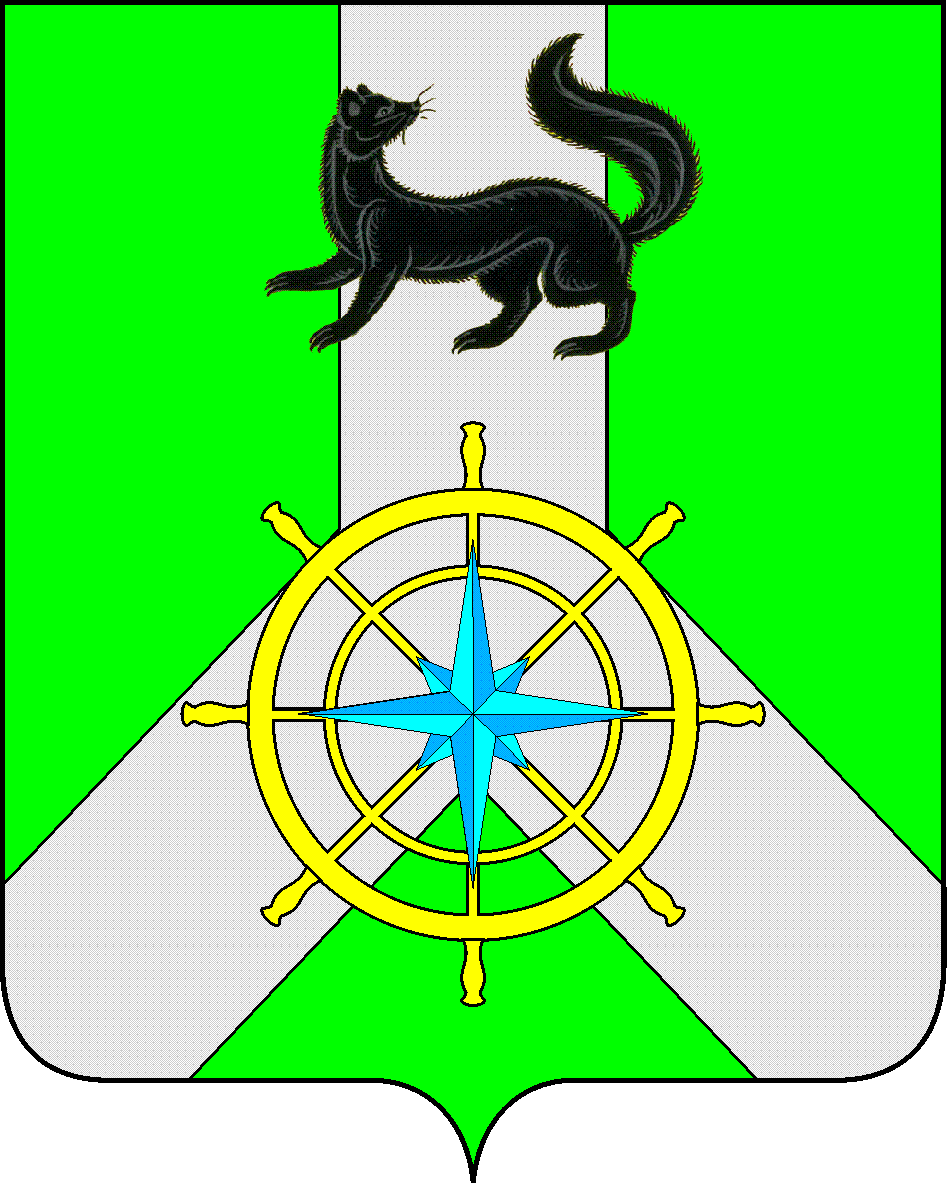 Р О С С И Й С К А Я   Ф Е Д Е Р А Ц И ЯИ Р К У Т С К А Я   О Б Л А С Т ЬК И Р Е Н С К И Й   М У Н И Ц И П А Л Ь Н Ы Й   Р А Й О НА Д М И Н И С Т Р А Ц И Я П О С Т А Н О В Л Е Н И ЕВ целях обеспечения бесперебойного и надежного функционирования сегмента связи общего пользования, предназначенного для оказания услуг связи в интересах избирательных комиссий, в ходе подготовки и проведения выборов Президента Российской Федерации в период с 15 по 17 марта 2024 года, в соответствии с законом Иркутской области от 11.07.2008 года № 41-оз  «О территориальных избирательных комиссиях Иркутской области», руководствуясь ст. 39,55 Устава муниципального образования  Киренский район:П О С Т А Н О В Л Я Е Т:Ввести с 15 марта 2024 года по 17 марта  2024 года:1.1.  запрет на проведение  операторами связи Иркутской области любых ремонтно-настроечных работ, за исключением аварийных, на каналах связи и узлах коммутации, используемых для предоставления услуг связи избирательным комиссиям Киренского муниципального района и нужд ГАС «Выборы»;1.2.    ограничение на выдачу ордеров на проведение земляных работ на территории Киренского муниципального района без соответствующих согласований с владельцами инфраструктуры связи.2. Данное постановление подлежит опубликованию в средствах массовой информации  (газета «Ленские зори») и на официальном сайте администрации Киренского муниципального района. 3. Контроль за исполнением постановления возложить на заместителя мэра - председателя Комитета по имуществу и ЖКХ администрации Киренского муниципального района. Мэр района                                                                                                           К.В.СвистелинСогласовано:Заместитель мэра – председатель Комитета по имуществу и ЖКХ администрации Киренского муниципального района                                                                        И.А.КравченкоЗам.  председателя комитета по имуществу и ЖКХ администрации Киренского муниципального района                                                                                             О.А. ВытовтоваНачальник правового отдела  администрации Киренского муниципального района                                                                            И.С.Чернина                                                                 		 Исполнитель:Главный специалист отдела по ЭТС и ЖКХ администрации Киренского муниципального района – В.А. Луцкина                                           от 07 февраля 2024 г.                       № 62г.КиренскО введении запрета на территории Киренского муниципального района в период проведения выборов